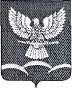 АДМИНИСТРАЦИЯ НОВОТИТАРОВСКОГОСЕЛЬСКОГО ПОСЕЛЕНИЯ ДИНСКОГО РАЙОНАПОСТАНОВЛЕНИЕот 19.01.2016                                                                                                  № 20станица НовотитаровскаяО внесении изменений в постановление администрацииНовотитаровского сельского поселения Динскогорайона от 15.03.2011 № 286 «Об утверждении административного регламента о предоставлении муниципальной услуги «Организация библиотечно-информационного обслуживания населения»	В соответствии с Базовым (отраслевым) перечнем государственных (муниципальных) услуг и работ в сфере «Культура, кинематография, архивное дело, туризм» утвержденным Приказом Минкультуры России от 16.12.2015, п о с т а н о в л я ю:Внести в постановление администрации Новотитаровского сельского поселения Динского района от 15.03.2011 № 286 «Об утверждении административного регламента о предоставлении муниципальной услуги «Организация библиотечно-информационного обслуживания населения» следующие изменения:в названии и далее по тексту наименование «Организация библиотечно-информационного обслуживания населения» изложить в следующей редакции: «Библиотечное, библиографическое и информационное обслуживание пользователей библиотеки»;Контроль за выполнением настоящего постановления оставляю за собой.Постановление вступает в силу со дня его официального обнародования и распространяется на правоотношения возникшие с 01.01.2016.Глава Новотитаровскогосельского поселения							     С. К. Кошман